National Association of Teachers of EnglishRussian State Social University, Moscow	Moscow English Language Teachers’ Association“It’s not just English. It’s Teaching that Transcends Boundaries”XXIII NATE-Russia International ConferenceMoscow31 May – 03 June, 2017CALL FOR PAPERS Professionals and scholars from all English language teaching (ELT) contexts and all relatedfields and content areas are invited to submit proposals for the 2017 NATE Conference. Please share the following information with all interested future participants and presenters.Conference Content AreasAcademic Writing in English and Russian Cutting-Edge Technology in EFL Teaching and LearningEducational Models and Language Teaching (EFL classroom research, developing critical thinking skill, language teaching in International Baccalaureate, etc.)EFL Teachers' Professional Training and CareersEnglish for Professional Opportunities English in an Interconnected WorldEnglish Language Education Across Settings: Public, Private, or OtherwiseTrends in Testing and AssessmentPerspectives in Applied Linguistic Research Trends in Inclusive Education The conference includes: keynote address (30 min.; 1 presenter), panel discussions (45 min.; 3–6 presenters), workshops (45 min.; 1–3 presenters max.), practice-oriented and research-oriented presentations (15 min., 1–2 presenters), roundtable discussions (30 min., 1–2 presenters), poster presentations (1–2 presenters), teaching tips swop-shop sessions (7 min.), birds-of-a-feather session* (15 min., 1-2 presenters).* Unprepared discussions that allow groups of people to interact in a simple, productive, organized way to create valuable dialogs that address important issues.For submitting proposals and getting more info about the conference visit the conference website http://www.nateconference 2017.com/ Deadlines Speaker Proposals – April 3, 2017 Registration – April 30, 2017 Conference VenueRussian State Social University is honored to host the XXIII NATE-Russia Conference. Address: ul. Wilhelm Pieck, 4, build.1, Moscow. RSSU is located just steps from The Exhibition of Achievements of the National Economy (VDNHh) (http://vdnh.ru/en/). In minutes you can walk to Botanicheskiy Sad subway station, as well as Moscow Monorail. The University is next door to the Hotel Tourist and a nice coffee place. You can also enjoy a stroll in one of the oldest Botanical Gardens http://www.gbsad.ru/ or you can go to a smaller Ostankino Park (http://www.moscow.info/parks/ostankino-park.aspx).For more information about RSSU please visit http://en.rgsu.net/ Electronic Submission of Proposals All proposals must be submitted online through the conference website http://www.nateconference 2017.com/ Faxed, emailed, or mailed proposals will not be accepted or acknowledged. All presentations will be given in English. The presenting author will be required to register for the conference and submit an abstract (600-800 words) in order to ensure their presentation is included in the final program. PEER REVIEWED full papers will be published in the Journal of English Theory and Practice (the academic journal of the National Association of Teachers of English (NATE-Russia)."Teaching English Crosses Boundaries", a student-organized conference, will be held during the NATE'17, and will feature presentations by students. The event provides an international forum for discussing and sharing best practices in linguistics, pedagogy, methodology and philology in schools and other academic settings. There will be two attendance options: on-site participation and online access. There is no cost to participate for online access. The registration and the call for proposals for the conference will be open shortly, sign up for our notifications and be the first to get the updates. Questions about proposal submissions can be addressed to Elena Bazanova Conference Committee Chair at +7 (985) 998 94 26 or email: nate.conference2017 @gmail.com or e.m.bazanova@gmail.comYou can also check the website http://www.nateconference 2017.com/  for Proposal Evaluation Criteria and Submission Requirements.  We are on Twitter https://twitter.com/Nate_Conferenceand Facebook https://www.facebook.com/nateconference2017/  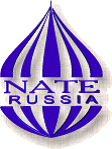 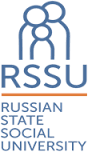 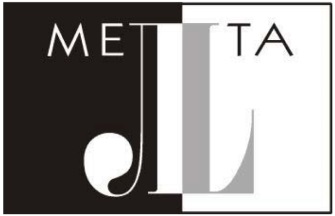 